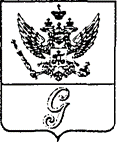 СОВЕТ  ДЕПУТАТОВ  МУНИЦИПАЛЬНОГО  ОБРАЗОВАНИЯ  «ГОРОД  ГАТЧИНА»ГАТЧИНСКОГО  МУНИЦИПАЛЬНОГО  РАЙОНАТРЕТЬЕГО СОЗЫВАРЕШЕНИЕот 24 апреля 2019 года                                                                           № 14О проекте решения о внесенииизменений в Устав муниципальногообразования «Город Гатчина» Гатчинского муниципального районаВ целях приведения отдельных положений Устава муниципального образования «Город Гатчина» Гатчинского муниципального района с положениями  федерального законодательства,  руководствуясь ст. 44 Федерального закона от 06.10.2003  № 131-ФЗ «Об общих принципах организации местного самоуправления в Российской Федерации»,   Уставом МО «Город Гатчина», совет депутатов МО «Город Гатчина»Р Е Ш И Л :   1. Принять проект решения о внесении изменений в Устав муниципального образования «Город Гатчина» Гатчинского муниципального района Ленинградской области (Приложение1).   2. Утвердить Порядок учета предложений граждан по проекту Устава МО «Город Гатчина», проекту решения о внесении изменений в Устав МО «Город Гатчина» и участия граждан в его обсуждении (Приложение 2).3. Утвердить состав рабочей группы по подготовке изменений в Устав МО «Город Гатчина» (Приложение 3).4.Определить, что предложения по проекту принимаются до 20 мая 2019 года в письменном виде по адресу: г. Гатчина, ул. Киргетова, дом 1, каб. 11 с 14.00 до 17.00 часов в рабочие дни.Назначить публичные слушания по вопросу внесения изменений в Устав муниципального образования «Город Гатчина» Гатчинского муниципального района Ленинградской области на 16 мая 2019 года в 15.00 часов, по адресу:  г. Гатчина, ул. Киргетова, дом 1, каб. 40.6.Опубликовать настоящее решение в газете «Гатчинская правда» не позднее 30 апреля 2019 года и разместить на официальном сайте.     7.Решение вступает в силу после его официального опубликования.Глава МО «Город Гатчина» - Председатель совета депутатовМО «Город Гатчина»                                                                 В.А. ФилоненкоПриложение 1 к решению совета депутатовМО «Город Гатчина»от 24.04.2019  № 14ПРОЕКТИзменения в Устав муниципального образования «Город Гатчина»Гатчинского муниципального района Ленинградской областиПункт 1.5. части  1  статьи 4 изложить в следующей редакции  « 1.5. дорожная деятельность в отношении автомобильных дорог местного значения в границах населенных пунктов поселения и обеспечение безопасности дорожного движения на них, включая создание и обеспечение функционирования парковок (парковочных мест), осуществление муниципального контроля за сохранностью автомобильных дорог местного значения в границах населенных пунктов поселения, организация дорожного движения, а также осуществление иных полномочий в области использования автомобильных дорог и осуществления дорожной деятельности в соответствии с законодательством Российской Федерации»;Пункт 1.18 части 1 статьи 4 изложить в следующей редакции «1.18 участие в организации деятельности по накоплению (в том числе раздельному накоплению) и транспортированию твердых коммунальных отходов»;Пункт 1.20 части 1 статьи 4 изложить в следующей редакции «1.20 утверждение генеральных планов поселения, правил землепользования и застройки, утверждение подготовленной на основе генеральных планов поселения документации по планировке территории, выдача разрешений на строительство (за исключением случаев, предусмотренных Градостроительным кодексом Российской Федерации, иными федеральными законами), разрешений на ввод объектов в эксплуатацию при осуществлении строительства, реконструкции объектов капитального строительства, расположенных на территории поселения, утверждение местных нормативов градостроительного проектирования поселений, резервирование земель и изъятие земельных участков в границах поселения для муниципальных нужд, осуществление муниципального земельного контроля в границах поселения, осуществление в случаях, предусмотренных Градостроительным кодексом Российской Федерации, осмотров зданий, сооружений и выдача рекомендаций об устранении выявленных в ходе таких осмотров нарушений, направление уведомления о соответствии указанных в уведомлении о планируемых строительстве или реконструкции объекта индивидуального жилищного строительства или садового дома (далее - уведомление о планируемом строительстве) параметров объекта индивидуального жилищного строительства или садового дома установленным параметрам и допустимости размещения объекта индивидуального жилищного строительства или садового дома на земельном участке, уведомления о несоответствии указанных в уведомлении о планируемом строительстве параметров объекта индивидуального жилищного строительства или садового дома установленным параметрам и (или) недопустимости размещения объекта индивидуального жилищного строительства или садового дома на земельном участке, уведомления о соответствии или несоответствии построенных или реконструированных объекта индивидуального жилищного строительства или садового дома требованиям законодательства о градостроительной деятельности при строительстве или реконструкции объектов индивидуального жилищного строительства или садовых домов на земельных участках, расположенных на территориях поселений, принятие в соответствии с гражданским законодательством Российской Федерации решения о сносе самовольной постройки, решения о сносе самовольной постройки или ее приведении в соответствие с предельными параметрами разрешенного строительства, реконструкции объектов капитального строительства, установленными правилами землепользования и застройки, документацией по планировке территории, или обязательными требованиями к параметрам объектов капитального строительства, установленными федеральными законами (далее также - приведение в соответствие с установленными требованиями), решения об изъятии земельного участка, не используемого по целевому назначению или используемого с нарушением законодательства Российской Федерации, осуществление сноса самовольной постройки или ее приведения в соответствие с установленными требованиями в случаях, предусмотренных Градостроительным кодексом Российской Федерации»;4.   Пункт 1.14 части 1 статьи 4.1  изложить в следующей редакции «1.14 осуществление деятельности по обращению с животными без владельцев, обитающими на территории поселения»;5. Дополнить часть 1 статьи 4.1. пунктом 1.18 следующего содержания «1.18 осуществление мероприятий по защите прав потребителей, предусмотренных Законом Российской Федерации от 7 февраля 1992 года N 2300-1 «О защите прав потребителей»»; 6. Изложить пункт 2 части 10 статьи 21 в следующей редакции  «2)  заниматься предпринимательской деятельностью лично или через доверенных лиц, участвовать в управлении коммерческой организацией или в управлении некоммерческой организацией (за исключением участия в управлении совета муниципальных образований субъекта Российской Федерации, иных объединений муниципальных образований, политической партией, профсоюзом, зарегистрированным в установленном порядке, участия в съезде (конференции) или общем собрании иной общественной организации, жилищного, жилищно-строительного, гаражного кооперативов, товарищества собственников недвижимости), кроме участия на безвозмездной основе в деятельности коллегиального органа организации на основании акта Президента Российской Федерации или Правительства Российской Федерации; представления на безвозмездной основе интересов муниципального образования в органах управления и ревизионной комиссии организации, учредителем (акционером, участником) которой является муниципальное образование, в соответствии с муниципальными правовыми актами, определяющими порядок осуществления от имени муниципального образования полномочий учредителя организации или управления находящимися в муниципальной собственности акциями (долями участия в уставном капитале); иных случаев, предусмотренных федеральными законами».    7. Статью 21 дополнить частями 13 и 14 следующего содержания:«13. Гарантии осуществления полномочий депутата, члена выборного органа местного самоуправления, выборного должностного лица местного самоуправления условия и порядок их предоставления определяются в соответствии с Федеральным законом от 06.10.2003 № 131-ФЗ «Об общих принципах организации местного самоуправления в Российской Федерации», законами Ленинградской области, настоящим Уставом и решениями Совета депутатов.14. Депутату, осуществляющему полномочия на постоянной основе, за счет средств местного бюджета гарантируются:1) условия, обеспечивающие исполнение полномочий в соответствии с муниципальными правовыми актами органов местного самоуправления;2) право на своевременное и в полном объеме получение денежного вознаграждения;3) возмещение расходов, связанных со служебной командировкой;4) отдых, обеспечиваемый установлением нормальной продолжительности служебного времени, предоставлением выходных и нерабочих праздничных дней, а также ежегодного оплачиваемого отпуска;5) доплата к страховой пенсии по старости.»8. Дополнить статью 22 частью 1.1 следующего содержания:«1.1 Глава города Гатчины имеет полное и сокращенное официальные наименования: Полное официальное наименование - глава муниципального образования «Город Гатчина» Гатчинского муниципального района;     сокращенное официальное наименование – глава МО «Город Гатчина»9. Дополнить статью 22 частью  7 следующего содержания:«7. Главе, осуществляющему полномочия на постоянной основе, за счет средств местного бюджета гарантируются:1) условия, обеспечивающие исполнение полномочий в соответствии с муниципальными правовыми актами органов местного самоуправления;2) право на своевременное и в полном объеме получение денежного вознаграждения;3) возмещение расходов, связанных со служебной командировкой;4) отдых, обеспечиваемый установлением нормальной продолжительности служебного времени, предоставлением выходных и нерабочих праздничных дней, а также ежегодного оплачиваемого отпуска;5) доплата к страховой пенсии по старости.»Приложение 2 к решению совета депутатовМО «Город Гатчина»от 24.04.2019  № 14Порядокучета предложений граждан по проекту Устава МО «Город Гатчина», проекту решения о внесении изменений в Устав МО «Город Гатчина»  и участия граждан в его обсужденииНастоящий муниципальный правовой акт устанавливает порядок участия граждан и учет  их предложений по проекту Устава МО «Город Гатчина», проекту решения совета депутатов МО «Город Гатчина» о внесении изменений в Устав МО «Город Гатчина». 1. С предложениями о внесении изменений в текст проекта Устава МО «Город Гатчина», проекта решения совета депутатов МО «Город Гатчина» о внесении изменений в Устав МО «Город Гатчина» вправе выступить граждане, проживающие на территории муниципального образования «Город Гатчина», обладающие избирательным правом. 2. Предложения могут затрагивать как структуру, так и содержание проекта Устава МО «Город Гатчина», проекта решения совета депутатов МО «Город Гатчина» о внесении изменений в Устав МО «Город Гатчина». Предложения оформляются в письменном виде с указанием фамилии, имени и отчества автора (авторов) поправки, его (их) адрес (адреса) места жительства, текста поправки, статьи проекта Устава, в которую вносятся поправки, либо текста новой редакции статьи Устава, либо дополнительной статьи проекта Устава. Предложения направляются в адрес совета депутатов МО «Город Гатчина» и регистрируются в журнале учета входящей корреспонденции.3. Поступившие предложения передаются в рабочую группу по подготовке изменений в Устав МО «Город Гатчина» (далее – рабочая группа), утверждаемую решением совета депутатов МО «Город Гатчина».4. По результатам обсуждения рабочая группа дает заключение о целесообразности поправки или ее противоречия законодательству Российской Федерации.5. В случае выдвижения правотворческой инициативы группой граждан должен быть приложен список инициативной группы граждан с указанием фамилии, имени, отчества, паспортных данных, адреса места жительства и телефона (при его наличии) членов группы и протокол собрания, на котором было принято решение о создании инициативной группы граждан для реализации правотворческой инициативы. Порядок выдвижения правотворческой инициативы установлен решением Совета депутатов МО «Город Гатчина» от 29.11.2006 г. № 96 «Об утверждении порядка реализации правотворческой инициативы граждан на территории МО «Город Гатчина».6. Проект Устава МО «Город Гатчина», проект решения совета депутатов МО «Город Гатчина» о внесении изменений в Устав МО «Город Гатчина» публикуется в газете «Гатчинская правда» не позднее, чем за 30 дней до рассмотрения вопроса о принятии Устава МО «Город Гатчина», решения совета депутатов МО «Город Гатчина» о внесении изменений в Устав МО «Город Гатчина» на заседании совета депутатов МО «Город Гатчина». 7. Публичные слушания по проекту Устава МО «Город Гатчина», проекту решения совета депутатов МО «Город Гатчина» о внесении изменений в Устав МО «Город Гатчина», проводятся не ранее 10, но не позже 30 дней с даты опубликования проекта Устава МО «Город Гатчина», проекта решения Совета депутатов МО «Город Гатчина» о внесении изменений в Устав МО «Город Гатчина».8. Итоговый документ (протокол), выработанный на публичных слушаниях, является неотъемлемой частью пакета документов, подлежащих рассмотрению при обсуждении на заседании совета депутатов МО «Город Гатчина» вопроса о принятии Устава МО «Город Гатчина», решения совета депутатов МО «Город Гатчина» о внесении изменений в Устав МО «Город Гатчина». Приложение 3 к решению совета депутатовМО «Город Гатчина»от 24.04.2019  № 14Составрабочей группы по подготовке изменений в Устав МО «Город Гатчина»1. Корольков А.В.- председатель постоянной депутатской комиссии по вопросам экономической и бюджетной политики совета депутатов МО «Город Гатчина»2.Макаревич Ю.Н. – председатель постоянной комиссии по вопросам местного самоуправления, связям с общественностью, политическими партиями, средствами информации и депутатской этики совета депутатов МО «Город Гатчина»3. Светлова Л.А. – председатель Комитета юридического обеспечения администрации Гатчинского муниципального района4. Кузнецова И.Г. – заместитель председателя Комитета юридического обеспечения администрации Гатчинского муниципального района 5. Голованов С.И. – заместитель главы администрации Гатчинского муниципального района по внутренней политике